ПРОЄКТ № 2469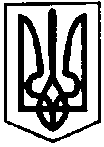 ПЕРВОЗВАНІВСЬКА СІЛЬСЬКА РАДАКРОПИВНИЦЬКОГО РАЙОНУ  КІРОВОГРАДСЬКОЇ ОБЛАСТІ_______ СЕСІЯ ВОСЬМОГО  СКЛИКАННЯРІШЕННЯвід «» _____ 2024 року                                                                               № с. ПервозванівкаПро внесення змін до рішення Первозванівської сільської ради від 21 квітня 2023 року № 1949 «Про затвердження базової мережі закладів культури Первозванівської сільської ради»Відповідно до статті 26, 32 Закону України «Про місцеве самоврядування в Україні» частини 2 статті 22, 23, 24 Закону України «Про культуру», Постанови Кабінету Міністрів України від 15 вересня 2021 рокум№970 «Про внесення змін до Порядку формування базової мережі закладів культури», сільська рада ВИРІШИЛА:Внести зміни до рішення Первозванівської сільської ради від 21 квітня 2023 року № 1949 «Про затвердження базової мережі закладів культури Первозванівської сільської ради», а саме: доповнити рішення додатком 2 (додається).2. Затвердити базову мережу закладів культури Первозванівської сільської ради в новій редакції.3.Контроль за виконанням даного рішення покласти на постійну комісію сільської ради з питань освіти, культури, охорони здоров’я, спорту, молодіжної політики та соціального захисту .Сільський голова                                                              Прасковія Мудрак Додаток 1до рішенням Первозванівської сільської ради від __.__.2024 року № ____Перелік базової мережі закладів культуриПервозванівської сільської ради Додаток 2до рішенням Первозванівської сільської ради від __.__.2024 року № ____Перелік базової мережі закладів культуриПервозванівської сільської ради № п/пНайменування закладу культури чи закладу освіти сфери культуриЗасновник (засновники)закладуТип закладу*Ідентифікаційний код   згідно з ЄДРПОУДата та номер запису про державну реєстраціюФорма власностіМісцезнаходжен-няФактична адреса розташування закладуФактична адреса розташування закладуФактична адреса розташування закладуФактична адреса розташування закладуФактична адреса розташування закладуНомер телефону закладуНомер телефону закладуНомер телефону закладуАдреса електронної поштиАдреса електронної поштиКод населеного пункту, в якому розташований заклад№ п/пНайменування закладу культури чи закладу освіти сфери культуриЗасновник (засновники)закладуТип закладу*Ідентифікаційний код   згідно з ЄДРПОУДата та номер запису про державну реєстраціюФорма власностіМісцезнаходжен-няобластьрайоннаселений пунктвулиця, номер будівлі12345678910111213131314141515Клубні закладиКлубні закладиКлубні закладиКлубні закладиКлубні закладиКлубні закладиКлубні закладиКлубні закладиКлубні закладиКлубні закладиКлубні закладиКлубні закладиКлубні закладиКлубні закладиКлубні закладиКлубні закладиКлубні закладиКлубні заклади1КЗ «Первозванівський центр культури та дозвілля»Первозванівська сільська радацентральний будинок культури4509811401.02.2023р1004291020000002159комунальний заклад27652 Кропивницький район с.Первозванівка,вул. Гагаріна,4Кіровоградська область,Кропивницький районс. Первозваівкавул. Гагаріна, 4 05084344860508434486pervorzanivkackd@gmail.compervorzanivkackd@gmail.compervorzanivkackd@gmail.com35040270010043668350402700100436682Калинівський сільський будинок культури - філіяПервозванівська сільська радаСільський будинок культури - філія4504127229.03.2023комунальний заклад27653, Кропивницький район, с.Калинівка, вул.Шкільна, 91Кіровоградська областьКропивницький районс. КалинівкаШкільна, 9106650138360665013836sr_kalinovka@ukr.netsr_kalinovka@ukr.netsr_kalinovka@ukr.net350427007009305535042700700930553Федорівський сільський будинок культури - філіяПервозванівська сільська радаСільський будинок культури- філія4491931029.03.2023комунальний заклад27654, Кропивницький район, с. Федорівка, вул.Леоніда Кравчука, 79Кіровоградська областьКропивницький районс. ФедорівкаЛ.Кравчука, 7905057992560505799256Irinat.71@ukr.netIrinat.71@ukr.netIrinat.71@ukr.net35040270190043009350402701900430094Степовий сільський клуб - філіяПервозванівська сільська радаСільський клуб-філія4492296229.03.2023комунальний заклад27656, Кропивницький район, с. Степове, вул. Кільцева, 5Кіровоградська областьКропивницький районс.СтеповеКільцева, 506669846950666984695clubstepove@ukr.netclubstepove@ukr.netclubstepove@ukr.net35040270180049767350402701800497675КЗ «Бережинський ценрт культури та дозвілля»  Первозванівська сільська радаЦентральний будинок культури4509818203.02.2023 р10042977700020002157комунальний заклад27605, Кропивницький район, с. Бережинка, вул.Центральна, 135аКіровоградська областьКропивницький районс.БережинкаЦентральна, 135-а06655926700665592670culturaber23@ukr.netculturaber23@ukr.netculturaber23@ukr.net35040270020055193350402700200551936Клинцівський сільський будинок культури - філія Первозванівська сільська радаСільський будинок культури-філія4494681025.10.2023комунальний заклад27651, Кропивницький район с. Клинці, вул. Гагаріна, 2Кіровоградська областьКропивницький районс. КлинціГагаріна,209919684800991968480Klinci.klub@ukr.netKlinci.klub@ukr.netKlinci.klub@ukr.net35040270080083071350402700800830717Покровський сільський будинок культури - філія Первозванівська сільська радаСільський будинок культури - філія4504139825.10.2023комунальний заклад27650, Кіровоградська область, Кропивницький район, с. Покровське вул. Миру, 2Кіровоградська областьКропивницький районс.ПокровськеМиру, 209540018480954001848Pokrovska.sr@gmail.comPokrovska.sr@gmail.comPokrovska.sr@gmail.com35040270150015847350402701500158478Гаївський сільський будинок культури -філія Первозванівська сільська радаСільський будинок культури - філія4499582625.10.2023комунальний заклад27661, Кіровоградська область, Кропивницький район, с. Гаївка, вул. Центральна, 48Кіровоградська область,Кропивницький районс. ГаївкаЦентральна,48 06628367810662836781Haivka2017@ukr.netHaivka2017@ukr.netHaivka2017@ukr.net3504027004004606335040270040046063№ п/пНайменування закладу культури чи закладу освіти сфери культуриЗасновник (засновники)закладуТип закладу*Ідентифікаційний код   згідно з ЄДРПОУДата та номер запису про державну реєстраціюФорма власностіМісцезнаходжен-няФактична адреса розташування закладуФактична адреса розташування закладуФактична адреса розташування закладуФактична адреса розташування закладуФактична адреса розташування закладуНомер телефону закладуНомер телефону закладуНомер телефону закладуАдреса електронної поштиАдреса електронної поштиКод населеного пункту, в якому розташований заклад№ п/пНайменування закладу культури чи закладу освіти сфери культуриЗасновник (засновники)закладуТип закладу*Ідентифікаційний код   згідно з ЄДРПОУДата та номер запису про державну реєстраціюФорма власностіМісцезнаходжен-няобластьрайоннаселений пунктвулиця, номер будівлі12345678910111213131314141515Бібліотечні закладиБібліотечні закладиБібліотечні закладиБібліотечні закладиБібліотечні закладиБібліотечні закладиБібліотечні закладиБібліотечні закладиБібліотечні закладиБібліотечні закладиБібліотечні закладиБібліотечні закладиБібліотечні закладиБібліотечні закладиБібліотечні закладиБібліотечні закладиБібліотечні закладиБібліотечні заклади1КЗ «Первозванівська публічна бібліотека»Первозванівська сільська радаЦентральна бібліотека4529404510.10.2023комунальний заклад27652 Кропивницький район с.Первозванівка,вул. Гагаріна,4Кіровоградська область,Кропивницький районс. Первозваівкавул. Гагаріна, 4 06614451130661445113pervozvanivskapublicnabibliote@gmail.compervozvanivskapublicnabibliote@gmail.compervozvanivskapublicnabibliote@gmail.com35040270010043668350402700100436682Калинівська сільська бібліотека -філія КЗ «Первозванівської ПБ»Первозванівська сільська радабібліотека4528294618.10.2023комунальний заклад27653, Кропивницький район, с.Калинівка, вул.Шкільна, 91Кіровоградська областьКропивницький районс. КалинівкаШкільна, 9106686107540668610754biblioteka_kalinovka@gmail.combiblioteka_kalinovka@gmail.combiblioteka_kalinovka@gmail.com350427007009305535042700700930553Федорівська сільська бібліотека-філія КЗ «Первозванівської ПБ» Первозванівська сільська радабібліотека4540293218.10.2023комунальний заклад27654, Кропивницький район, с. Федорівка, вул.Леоніда Кравчука, 77Кіровоградська областьКропивницький районс. ФедорівкаЛ.Кравчука, 7709578456330957845633Komashkonina84@gmal.comKomashkonina84@gmal.comKomashkonina84@gmal.com35040270190043009350402701900430094Степова сільська бібліотека-філія КЗ «Первозванівської ПБ»Первозванівська сільська радабібліотека4535382818.10.2023комунальний заклад27656, Кропивницький район, с. Степове, вул. Кільцева, 5Кіровоградська областьКропивницький районс.СтеповеКільцева, 509536328210953632821marinagornostaeva1@gmail.commarinagornostaeva1@gmail.commarinagornostaeva1@gmail.com35040270180049767350402701800497675Бережинська сільська бібліотека-філія КЗ «Первозванівської ПБ»Первозванівська сільська радабібліотека4530228618.10.2023комунальний заклад27605, Кропивницький район, с. Бережинка, вул.Центральна, 135аКіровоградська областьКропивницький районс.БережинкаЦентральна, 135-аbiblio_ber@ukr.netbiblio_ber@ukr.netbiblio_ber@ukr.net35040270020055193350402700200551936Клинцівська сільська бібліотека-філія КЗ «Первозванівської ПБ»Первозванівська сільська радабібліотека4527097218.10.2023комунальний заклад27651, Кропивницький район с. Клинці, вул. Гагаріна, 2Кіровоградська областьКропивницький районс. КлинціГагаріна,206669321730666932173klbiblioteka1986@ukr.netklbiblioteka1986@ukr.netklbiblioteka1986@ukr.net35040270080083071350402700800830717Покровська сільська бібліотека-філія КЗ «Первозванівської ПБ»Первозванівська сільська радабібліотека4525535718.10.2023комунальний заклад27650, Кіровоградська область, Кропивницький район, с. Покровське вул. Миру, 2Кіровоградська областьКропивницький районс.ПокровськеМиру, 206663228090666322809pokrovskabibliotekafilia@gmail.compokrovskabibliotekafilia@gmail.compokrovskabibliotekafilia@gmail.com35040270150015847350402701500158478Гаївська сільська бібліотека-філія КЗ «Первозванівської ПБПервозванівська сільська радабібліотека4527930418.10.2023комунальний заклад27661, Кіровоградська область, Кропивницький район, с. Гаївка, вул. Академіка Доленка, 48Кіровоградська область,Кропивницький районс. ГаївкаАкадеміка Доленка,48 09525717240952571724bibliotekavaly@ukr.netbibliotekavaly@ukr.netbibliotekavaly@ukr.net3504027004004606335040270040046063